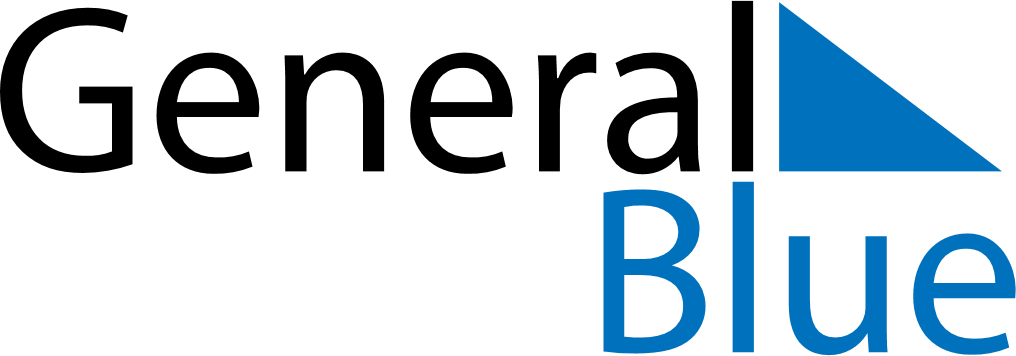 May 2028May 2028May 2028May 2028Svalbard and Jan MayenSvalbard and Jan MayenSvalbard and Jan MayenSundayMondayTuesdayWednesdayThursdayFridayFridaySaturday1234556Labour Day7891011121213Liberation Day1415161718191920Constitution Day2122232425262627Ascension Day28293031